子どもの日企画！孫（子ども）とグラウンド・ゴルフを楽しもう5月6日に8ペア16名で、祖父母と孫でペアになってグラウンド・ゴルフを行いました。今回は雨の予報があり、天気が心配だったので、午前中に終わるようにしました。　皆様孫とグラウンド・ゴルフを楽しそうに行っていました。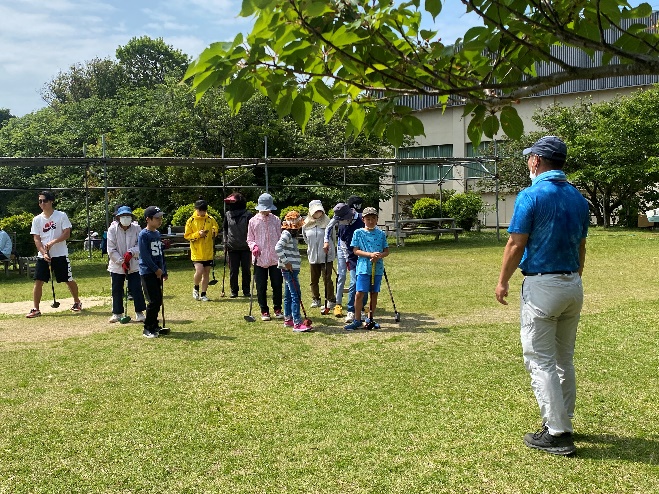 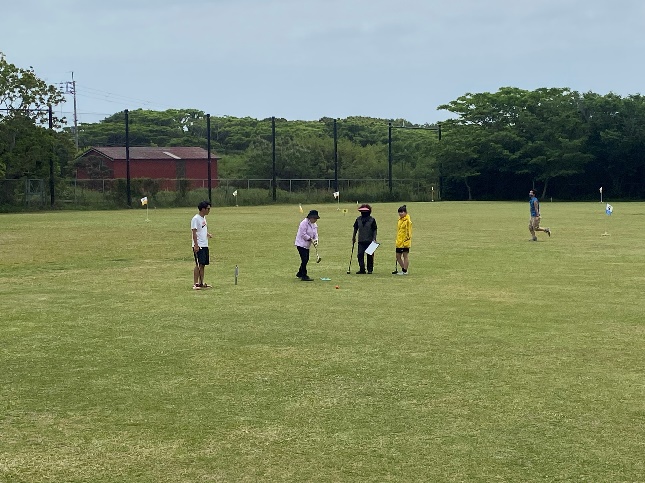 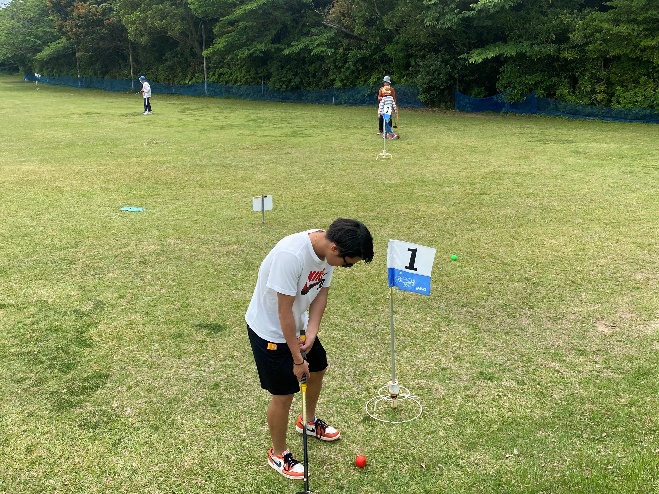 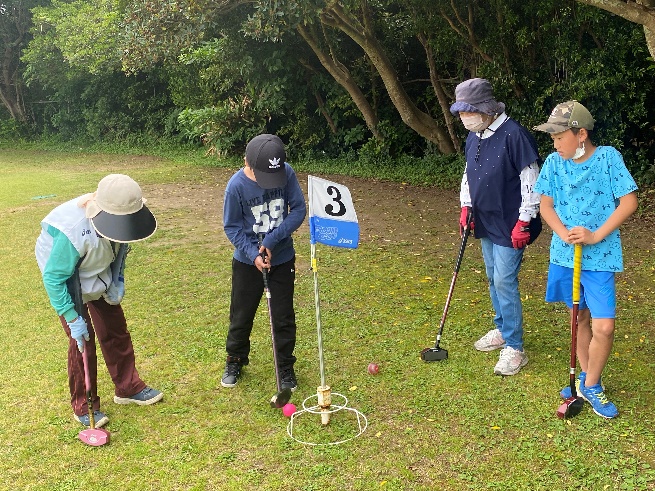 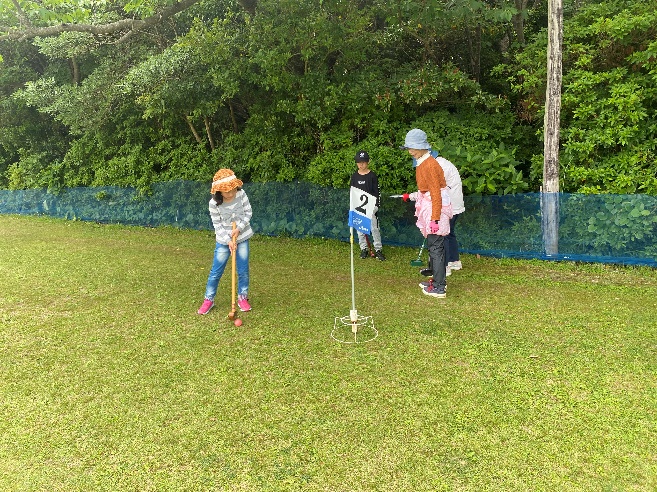 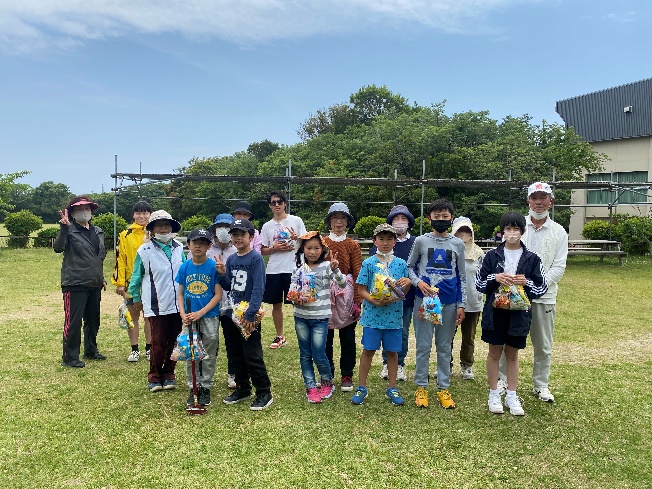 